Publicado en Barcelona el 02/12/2020 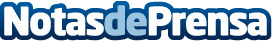 Decálogo de medidas para proteger a los mayores en las reuniones familiares estas Navidades Qida, la startup líder en atención domiciliaria, explica cómo se puede gestionar estas Navidades con gente mayor y convertir los encuentros familiares en reuniones seguras. La compañía destaca la importancia de contar con un cuidador domiciliario durante los días previos a las celebraciones navideñas, que ayudará a velar por la seguridad y salud de las personas dependientesDatos de contacto:Natalia622 581 748Nota de prensa publicada en: https://www.notasdeprensa.es/decalogo-de-medidas-para-proteger-a-los Categorias: Sociedad Entretenimiento http://www.notasdeprensa.es